Rating Label for GENERAL (G) FilmsThe classification label comprises the rating marking, and must be affixed to ‘G’ films meant for distribution.G Marking (downloadable as image files at the IMDA website)SELF-PRINT RATING LABEL SAMPLEUnder ‘Print’ > ‘Printer Properties’ > ‘Basic’ settings, set ‘Zoom’ to ‘Manual’ & ‘100%’ instead of ‘Auto’, to ensure your printout is close to actual size.Label DimensionsWidth – 2.00 cmHeight – 1.30 cmFor details on the affixing of classification labels, you may refer to the ‘Films (Classification And Licensing) (Amendments) Regulations 2021' on the IMDA website.Rating Label for PARENTAL GUIDANCE (PG) FilmsThe classification label comprises the rating marking, and must be affixed to ‘PG’ films meant for distribution.PG Marking (downloadable as image files at the IMDA website)SELF-PRINT RATING LABEL SAMPLEUnder ‘Print’ > ‘Printer Properties’ > ‘Basic’ settings, set ‘Zoom’ to ‘Manual’ & ‘100%’ instead of ‘Auto’, to ensure your printout is close to actual size.Label DimensionsWidth – 2.00 cmHeight – 1.30 cmFor details on the affixing of classification labels, you may refer to the ‘Films (Classification And Licensing) (Amendments) Regulations 2021' on the IMDA website.Rating Label for PARENTAL GUIDANCE 13 (PG13) FilmsThe classification label comprises the rating marking, and must be affixed to ‘PG13’ films meant for distribution.PG13 Marking (downloadable as image files at the IMDA website)SELF-PRINT RATING LABEL SAMPLEUnder ‘Print’ > ‘Printer Properties’ > ‘Basic’ settings, set ‘Zoom’ to ‘Manual’ & ‘100%’ instead of ‘Auto’, to ensure your printout is close to actual size.Label DimensionsWidth – 2.00 cmHeight – 1.30 cmFor details on the affixing of classification labels, you may refer to the ‘Films (Classification And Licensing) (Amendments) Regulations 2021' on the IMDA website.Rating Label for NO CHILDREN UNDER 16 (NC16) FilmsThe classification label comprises the rating marking, and must be affixed to ‘NC16’ films meant for distribution.NC16 Marking (downloadable as image files at the IMDA website)SELF-PRINT RATING LABEL SAMPLEUnder ‘Print’ > ‘Printer Properties’ > ‘Basic’ settings, set ‘Zoom’ to ‘Manual’ & ‘100%’ instead of ‘Auto’, to ensure your printout is close to actual size.Label DimensionsWidth – 2.00 cmHeight – 1.30 cmFor details on the affixing of classification labels, you may refer to the ‘Films (Classification And Licensing) (Amendments) Regulations 2021' on the IMDA website.Rating Label for MATURE 18 (M18) FilmsThe classification label comprises the rating marking, and must be affixed to ‘M18’ films meant for distribution.M18 Marking (downloadable as image files at the IMDA website)SELF-PRINT RATING LABEL SAMPLEUnder ‘Print’ > ‘Printer Properties’ > ‘Basic’ settings, set ‘Zoom’ to ‘Manual’ & ‘100%’ instead of ‘Auto’, to ensure your printout is close to actual size.Label DimensionsWidth – 2.00 cmHeight – 1.30 cmFor details on the affixing of classification labels, you may refer to the ‘Films (Classification And Licensing) (Amendments) Regulations 2021' on the IMDA website.Rating Label for RESTRICTED 21 (R21) FilmsThe classification label comprises the rating marking, and must be affixed to ‘R21’ films meant for distribution*.R21 Marking (downloadable as image files at the IMDA website)SELF-PRINT RATING LABEL SAMPLEUnder ‘Print’ > ‘Printer Properties’ > ‘Basic’ settings, set ‘Zoom’ to ‘Manual’ & ‘100%’ instead of ‘Auto’, to ensure your printout is close to actual size.Label DimensionsWidth – 2.00 cmHeight – 1.30 cmFor details on the affixing of classification labels, you may refer to the ‘Films (Classification And Licensing) (Amendments) Regulations 2021' on the IMDA website.*Video distribution is allowed up to M18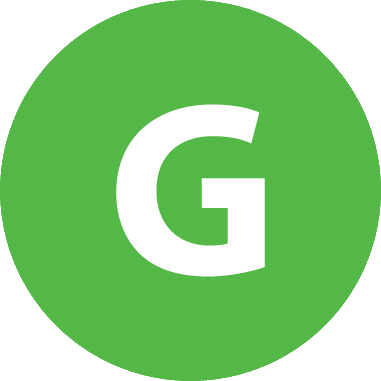 Colour:Pantone 361CColour Values:RGB - R18  G173  B42CMYK - 80C  2M  100YFont:Myriad Pro Bold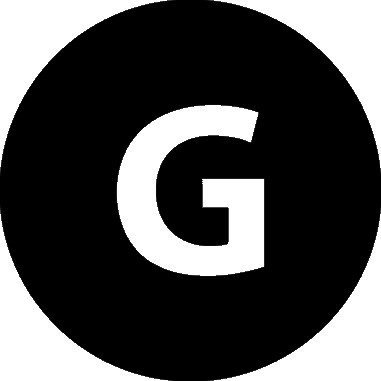 Colour:Pantone Black CColour Values:RGB - R45  G41  B38CMYK - 63C  62M  59Y  94KFont:Myriad Pro Bold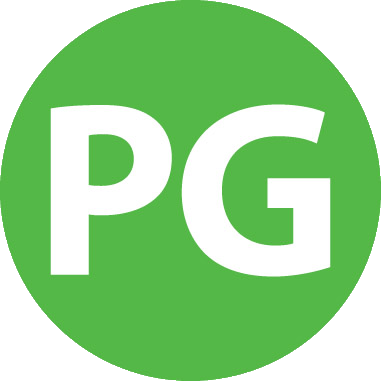 Colour:Pantone 361CColour Values:RGB - R18  G173  B42CMYK - 80C  2M  100YFont:Myriad Pro Bold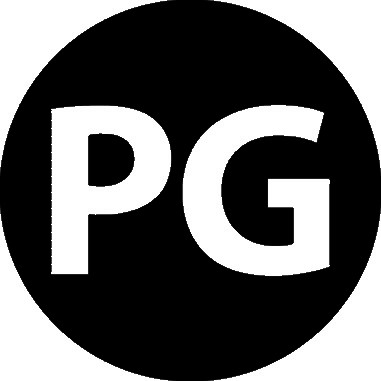 Colour:Pantone Black CColour Values:RGB - R45  G41  B38CMYK - 63C  62M  59Y  94KFont:Myriad Pro Bold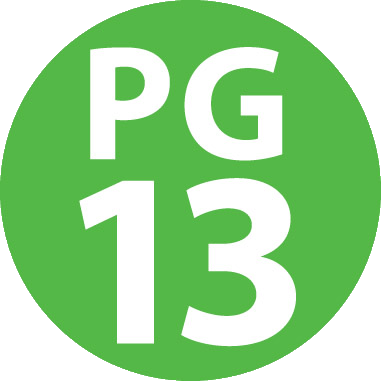 Colour:Pantone 361CColour Values:RGB - R18  G173  B42CMYK - 80C  2M  100YFont:Myriad Pro Bold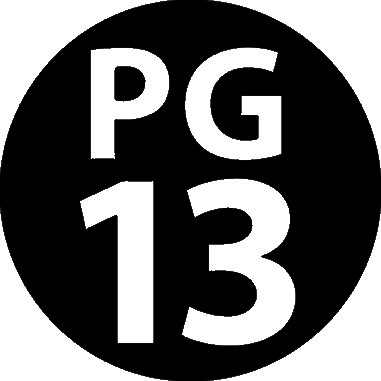 Colour:Pantone Black CColour Values:RGB - R45  G41  B38CMYK - 63C  62M  59Y  94KFont:Myriad Pro Bold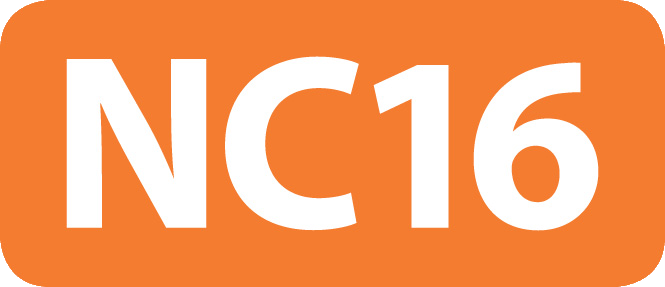 Colour:Pantone 1655CColour Values:RGB – R255  G90  B0CMYK - 79M  100YFont:Myriad Pro Bold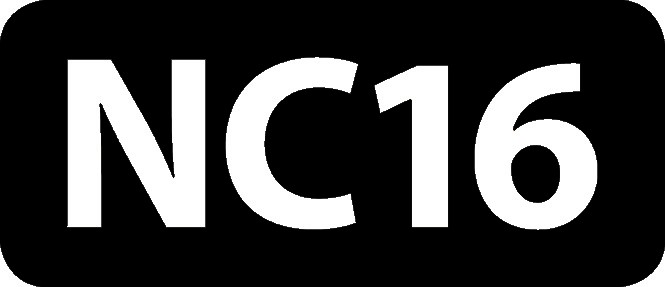 Colour:Pantone Black CColour Values:RGB - R45  G41  B38CMYK - 63C  62M  59Y  94KFont:Myriad Pro Bold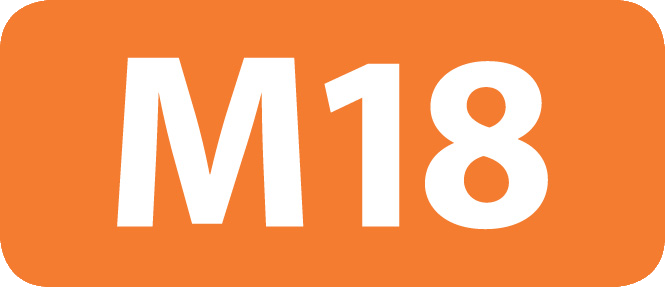 Colour:Pantone 1655CColour Values:RGB – R255  G90  B0CMYK - 79M  100YFont:Myriad Pro Bold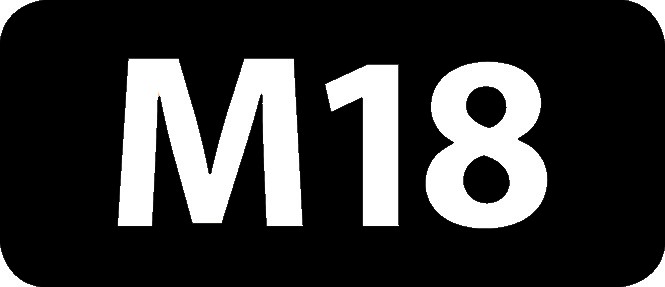 Colour:Pantone Black CColour Values:RGB - R45  G41  B38CMYK - 63C  62M  59Y  94KFont:Myriad Pro Bold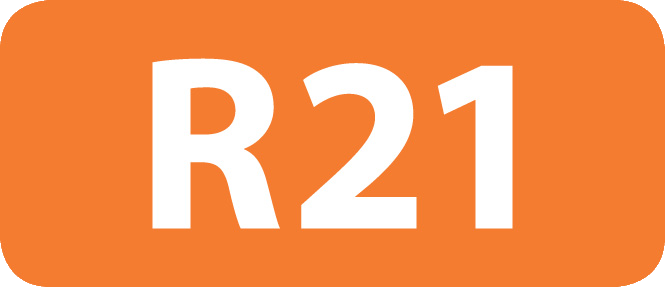 Colour:Pantone 1655CColour Values:RGB – R255  G90  B0CMYK - 79M  100YFont:Myriad Pro Bold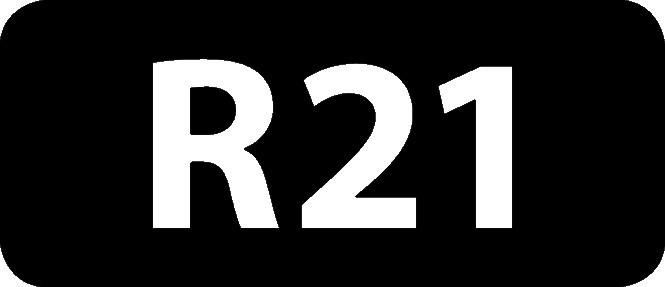 Colour:Pantone Black CColour Values:RGB - R45  G41  B38CMYK - 63C  62M  59Y  94KFont:Myriad Pro Bold